eLengua Clase N° 16 Los demostrativosLeé varias veces la siguiente información, para entender el uso y clasificación de los demostrativos.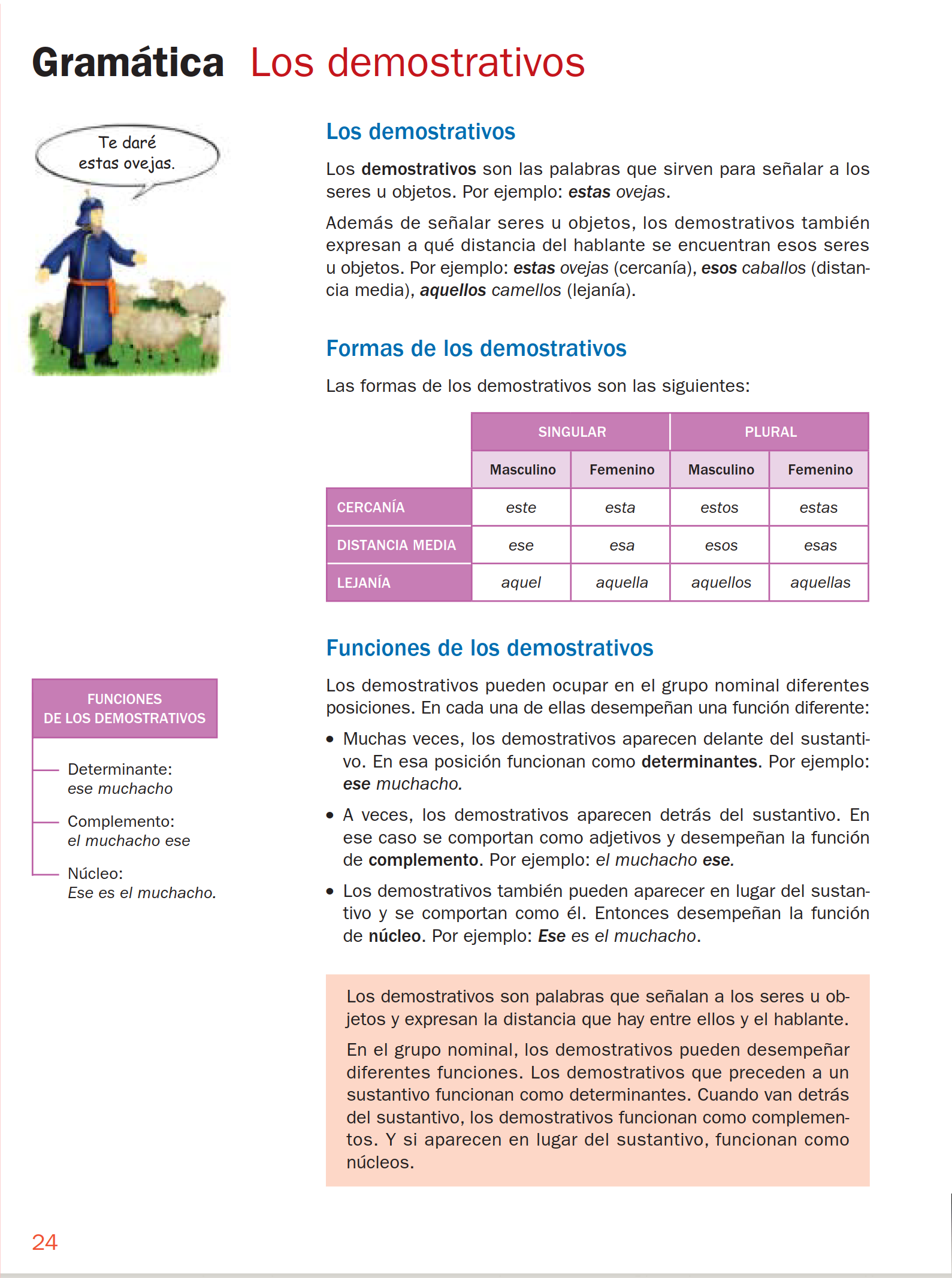 Resolvé las siguientes actividades.Subrayá los demostrativos en las siguientes oraciones.Ese hombre era muy sabio.El sol se oculta detrás de aquellas montañas.Este es el lugar donde vivo.Estos días estoy muy cansada.Esa es la verdadera razón de su conducta.Ahora clasificalos según la distacia.Completá con demostrativos que indiquen diferente distancia.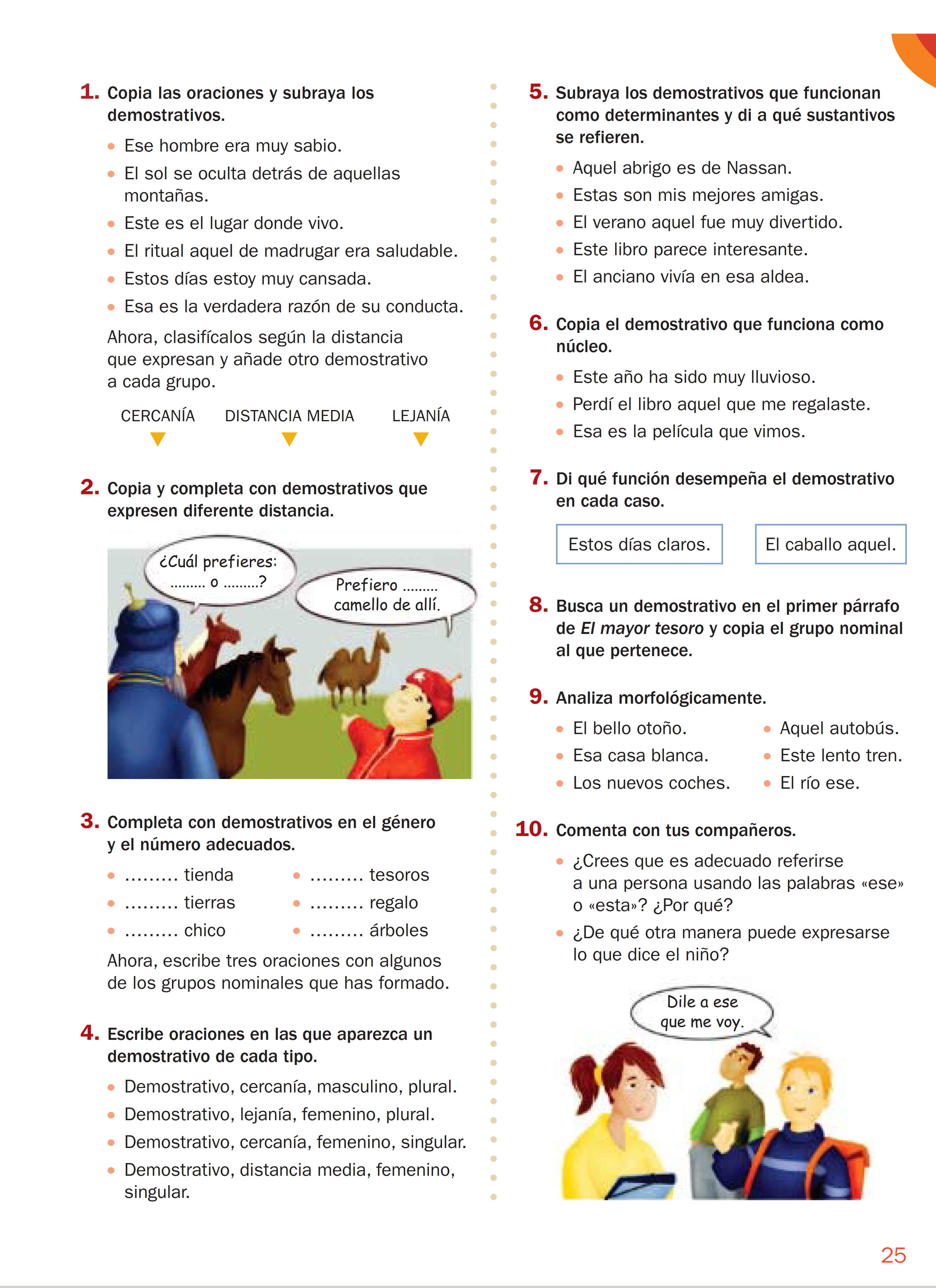 Completá con demostrativos con el género y el número adecuado.Escribe oraciones en las que aparezca un demostrativo de cada tipo.………………………………………………………..…………………………………………………………………………………………..…………………………..……………………………………………………………..………………………..………………………………………………………………..…………………….Subrayá los demostrativos que funcionan como determinantes y decí qué sustantivos se refieren.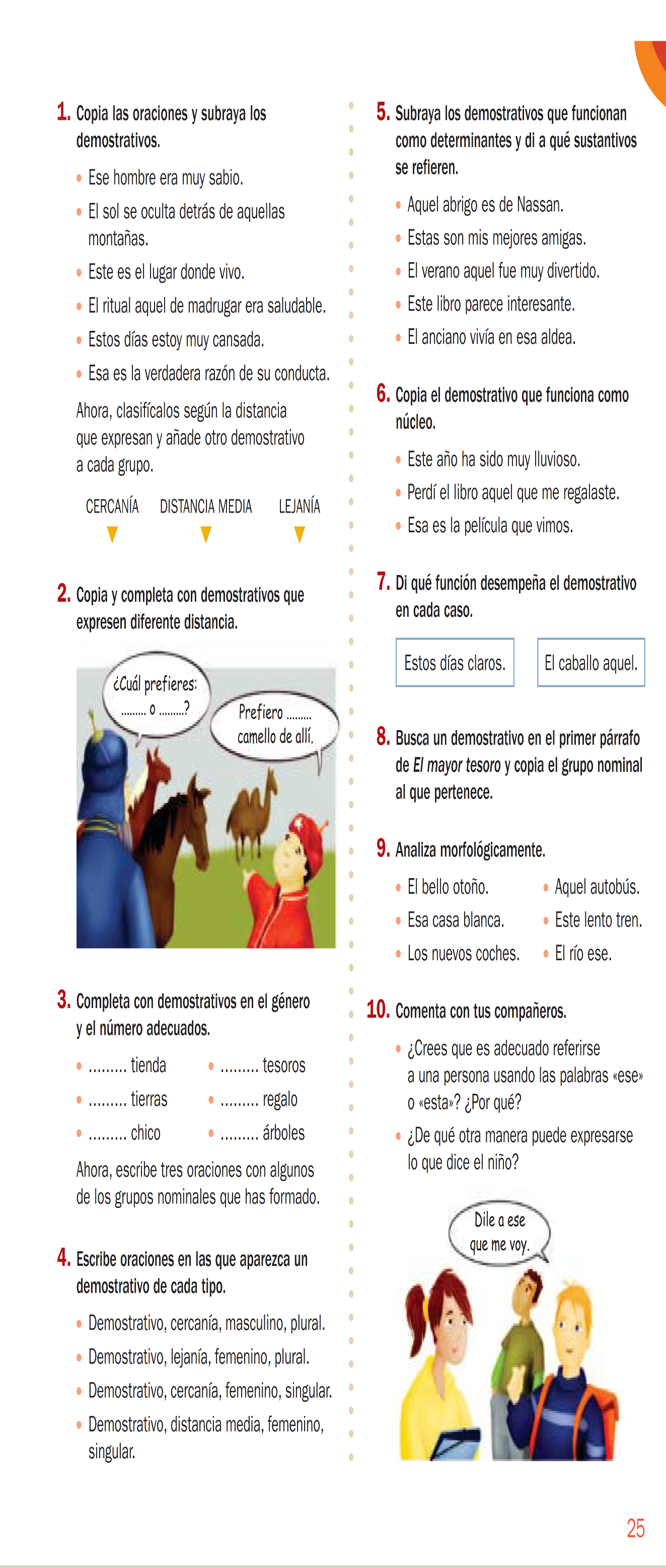 ………………………………………………………………………………………………………………….………………………………………………………………………………………………………………….………………………………………………………………………………………………………………….…………………………………………………………………………………………………………………Decí qué función desempeña el demostrativo en cada caso.……………………………………………………………….          ……………………………………………………………………Leé y escribí tu opinión.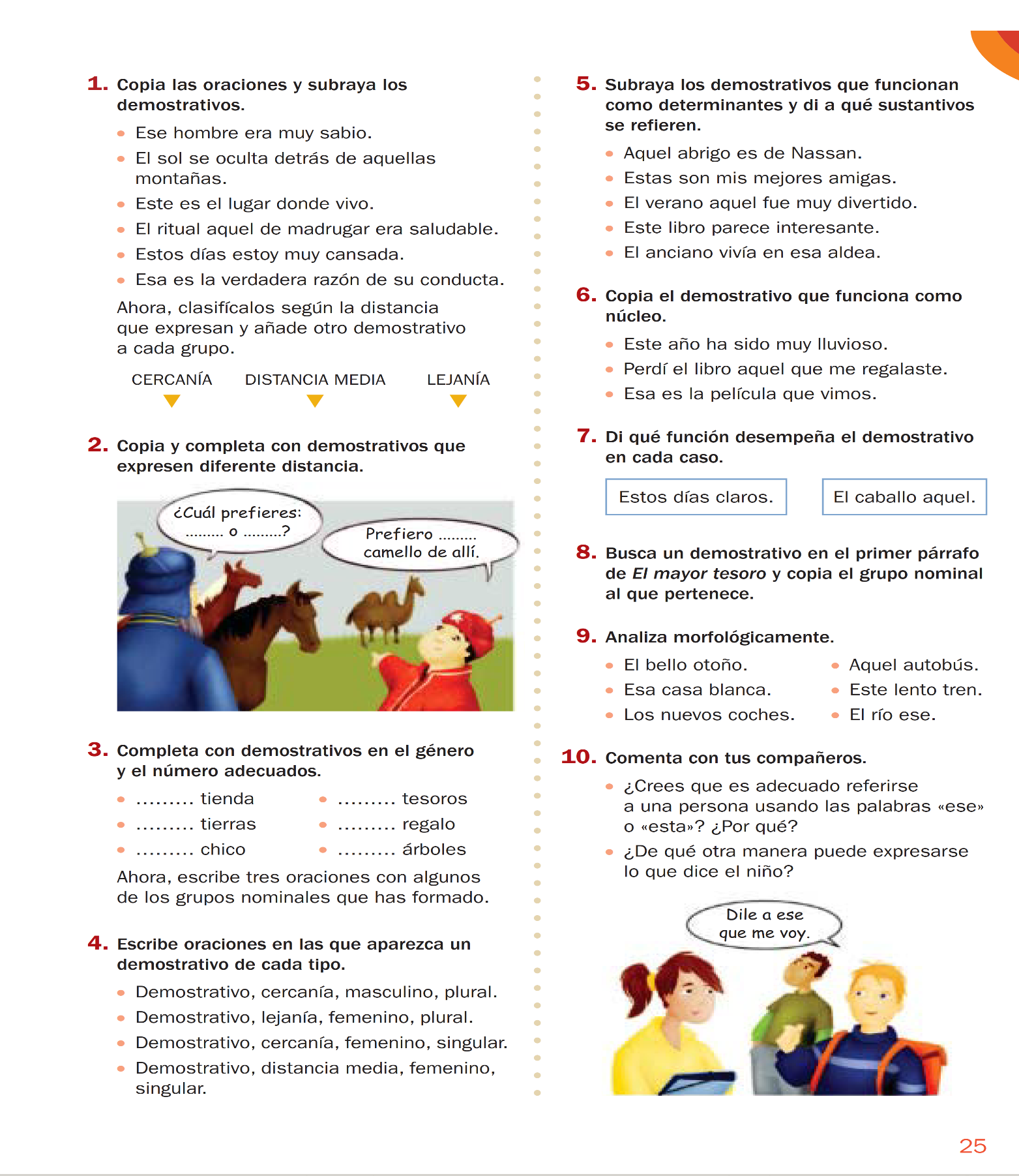 Opinión……….……………………………………………………………………………..………………………………………………………………………………………..………………………………………………………………………………………..………………………………………………………………………………………..……………………………………………………………………………………….……………………………………………………………………………………….Analizá morfológicamente. (mirá el ejemplo)Literatura: Para el viernes 3-7. Tienen que tener leído desde la página 29 hasta la 59. El grupo A. Es lo que se trabajará el viernes 26 con el grupo B. (Revisar que estén los 12 globos con las ideas que se pedían en el trabajo 15)¡Presten atención en el grupo que tienen que estar!CercaníaDistancia mediaLejanía………………………………….tienda………………………………….tesoros………………………………….tierras………………………………….regalo..………………………………….chico………………………………….árbolesEl bello otoño.El: determinantebello: complementootoño: núcleoEsa casa blanca.Los nuevos coches.Aquel autobús.Este lento tren.El río ese.Lunes 29-6Martes 30-6Miércoles 1-7Jueves 2-7Viernes 3-7Grupo BGrupo AGrupo BGrupo AGrupo ALenguaLenguaSocialesSocialesLiteraturaCompartiremos todas las actividades del trabajo número 16. No se envía por correo para corrección.Compartiremos todas las actividades del trabajo número 16. No se envía por correo para corrección.Actividades de comprensión de texto en zoom de las hojas 1,2y3 del trabajo N°12.Las actividades de las hojas 4 y 5 se envía para corrección el lunes 6 de julio.Actividades de comprensión de texto en zoom de las hojas 1,2y3 del trabajo N°12.Las actividades de las hojas 4 y 5 se envía para corrección el lunes 6 de julio.Páginas 29 a la 59 del libro “Rafaela” Trabajaremos en la clase sobre lo que colocaron en cada globo. Grupo AGrupo BGrupo 1Servin TomásColiman Brisa AylénSandoval ValentinSantillán PaulaGerhards IanGrupo 2Sanchez Mas Lola SofíaGarcía Biale FranciscoDíaz Mendizábal AdolfinaGrané MorenaMagni SantiagoGrupo 3Colombres SimónSampalione  BautistaTortosa KatiaGarcía Cano VioletaGrupo 4Pascual DelfinaGambetta Celeste Correa SimónCozzarín DelfinaGrupo 5Sendra Juan CruzLopez Catalina SolGiai ManuelPizzini SolGrupo 6Mangini LucíaLongueira MalvinaArmando MatíasZagni Sofía